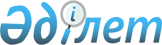 Абай ауданы мәслихатының 2011 жылғы 12 желтоқсандағы 42 кезекті сессиясының "2012-2014 жылдарға арналған аудандық бюджет туралы" N 42/499 шешіміне өзгерістер енгізу туралы
					
			Мерзімі біткен
			
			
		
					Қарағанды облысы Абай ауданы мәслихатының 11 сессиясының 2012 жылғы 9 қарашадағы N 11/102 шешімі. Қарағанды облысының Әділет департаментінде 2012 жылғы 16 қарашада N 1978 тіркелді. Қолданылу мерзімінің өтуіне байланысты өз әрекетін тоқтатты
      Қазақстан Республикасының 2008 жылғы 4 желтоқсандағы Бюджет кодексіне, Қазақстан Республикасының 2001 жылғы 23 қаңтардағы "Қазақстан Республикасындағы жергілікті мемлекеттік басқару және өзін-өзі басқару туралы" Заңына сәйкес Абай ауданының мәслихаты ШЕШІМ ЕТТІ:
      1. Абай ауданы мәслихатының 2011 жылғы 12 желтоқсандағы 42 кезекті сессиясының "2012-2014 жылдарға арналған аудандық бюджет туралы" N 42/499 шешіміне (нормативтік құқықтық актілерді мемлекеттік тіркеу Тізіліміне N 8-9-120 болып тіркелген, "Абай – Ақиқат" аудандық газетінің 2011 жылғы 30 желтоқсандағы N 52 (3901) болып жарияланған), Абай ауданы мәслихатының 2012 жылғы 5 сәуірдегі 4 кезектен тыс сессиясының "Абай ауданы мәслихатының 2011 жылғы 12 желтоқсандағы 42 кезекті сессиясының "2012-2014 жылдарға арналған аудандық бюджет туралы" N 42/499 шешіміне өзгерістер енгізу туралы" N 4/41 шешімімен өзгерістер енгізілген (нормативтік құқықтық актілерді мемлекеттік тіркеу Тізіліміне N 8-9-130 болып тіркелген, "Абай – Ақиқат" аудандық газетінің 2012 жылғы 28 сәуірдегі N 16 (3917) болып жарияланған), Абай ауданы мәслихатының 2012 жылғы 8 маусымдағы 6 кезектен тыс сессиясының "Абай ауданы мәслихатының 2011 жылғы 12 желтоқсандағы 42 кезекті сессиясының "2012-2014 жылдарға арналған аудандық бюджет туралы" N 42/499 шешіміне өзгерістер енгізу туралы" N 6/55 шешімімен өзгерістер енгізілген (нормативтік құқықтық актілерді мемлекеттік тіркеу Тізіліміне N 8-9-136 болып тіркелген, "Абай – Ақиқат" аудандық газетінің 2012 жылғы 23 маусымдағы N 24 (3925) болып жарияланған), Абай ауданы мәслихатының 2012 жылғы 16 тамыздағы 9 кезектен тыс сессиясының "Абай ауданы мәслихатының 2011 жылғы 12 желтоқсандағы 42 кезекті сессиясының "2012-2014 жылдарға арналған аудандық бюджет туралы" N 42/499 шешіміне өзгерістер енгізу туралы" N 9/81 шешімімен өзгерістер енгізілген (нормативтік құқықтық актілерді мемлекеттік тіркеу Тізіліміне N 8-9-138 болып тіркелген, "Абай – Ақиқат" аудандық газетінің 2012 жылғы 8 қыркүйектегі N 34 (3935) болып жарияланған) келесі өзгерістер енгізілсін:
      1) 1 тармақтағы:
      1) тармақшадағы:
      "3 743 602" сандары "3 823 421" сандарына ауыстырылсын;
      2) тармақшадағы:
      "3 794 017" сандары "3 873 836" сандарына ауыстырылсын;
      2) көрсетілген шешімнің 1, 4, 6 және 7 қосымшалары осы шешімнің 1, 2, 3 және 4 қосымшаларына сәйкес жаңа редакцияда мазмұндалсын.
      2. Бюджеттік бағдарламалардың әкімшілері Абай ауданы мәслихатының қабылдаған шешіміне сәйкес бюджеттік қаражаттарды жұмсауды жүргізсін.
      3. Осы шешім 2012 жылдың 1 қаңтарынан бастап қолданысқа енеді.
      09.11.2012 ж. 2012 жылға арналған аудандық бюджет 2012 жылға арналған нысаналы трансферттер және бюджеттік кредиттер Аудандық маңызы бар қала, кент, ауыл (село) ауылдық (село) округтерінің аппараттары бойынша шығындар 2012 жыл
      кестенің жалғасы
      кестенің жалғасы
      кестенің жалғасы 2012 жылға инвестициялық жобалардың тізімі
					© 2012. Қазақстан Республикасы Әділет министрлігінің «Қазақстан Республикасының Заңнама және құқықтық ақпарат институты» ШЖҚ РМК
				
Сессия төрағасы
М. Лозинский
Абай аудандық
мәслихаттың хатшысы
Б. Цай
"КЕЛІСІЛДІ"
"Экономика және бюджеттік
жоспарлау бөлімі" мемлекеттік
мекемесінің бастығы
Б. МуталяповаАбай аудандық мәслихатының
2012 жылғы 9 қарашадағы
11 кезектен тыс сессиясының
N 11/102 шешіміне
1 қосымша
Абай аудандық мәслихатының
2011 жылғы 12 желтоқсандағы
42 кезекті сессиясының
N 42/499 шешіміне
1 қосымша
Санаты
Санаты
Санаты
Санаты
Сома (мың теңге)
Сыныбы
Сыныбы
Сыныбы
Сома (мың теңге)
Iшкi сыныбы
Iшкi сыныбы
Сома (мың теңге)
Атауы
Сома (мың теңге)
1
2
3
4
5
I. Кірістер
3823421
1
Салықтық түсімдер
916039
01
Табыс салығы
249193
2
Жеке табыс салығы
249193
03
Әлеуметтiк салық
243107
1
Әлеуметтік салық
243107
04
Меншiкке салынатын салықтар
382718
1
Мүлiкке салынатын салықтар
140625
3
Жер салығы
176067
4
Көлiк құралдарына салынатын салық
63126
5
Бірыңғай жер салығы
2900
05
Тауарларға, жұмыстарға және қызметтерге салынатын iшкi салықтар
30471
2
Акциздер
2372
3
Табиғи және басқа ресурстарды пайдаланғаны үшiн түсетiн түсiмдер
14500
4
Кәсiпкерлiк және кәсiби қызметтi жүргiзгенi үшiн алынатын алымдар
13080
5
Ойын бизнесіне салық
519
07
Басқа да салықтар
19
1
Басқа да салықтар
19
08
Заңдық мәнді іс-әрекеттерді жасағаны және (немесе) оған уәкілеттігі бар мемлекеттік органдар немесе лауазымды адамдар құжаттар бергені үшін алынатын міндетті төлемдер
10531
1
Мемлекеттік баж
10531
2
Салықтық емес түсiмдер
9810
01
Мемлекеттік меншіктен түсетін кірістер
5397
1
Мемлекеттік кәсіпорындардың таза кірісі бөлігінің түсімдері
7
5
Мемлекет меншігіндегі мүлікті жалға беруден түсетін кірістер
5389
7
Мемлекеттік бюджеттен берілген кредиттер бойынша сыйақылар
1
04
Мемлекеттік бюджеттен қаржыландырылатын, сондай-ақ Қазақстан Республикасы Ұлттық Банкінің бюджетінен (шығыстар сметасынан) ұсталатын және қаржыландырылатын мемлекеттік мекемелер салатын айыппұлдар, өсімпұлдар, санкциялар, өндіріп алулар
65
1
Мұнай секторы ұйымдарынан түсетін түсімдерді қоспағанда, мемлекеттік бюджеттен қаржыландырылатын, сондай-ақ Қазақстан Республикасы Ұлттық Банкінің бюджетінен (шығыстар сметасынан) ұсталатын және қаржыландырылатын мемлекеттік мекемелер салатын айыппұлдар, өсімпұлдар, санкциялар, өндіріп алулар
65
06
Басқа да салықтық емес түсiмдер
4348
1
Басқа да салықтық емес түсiмдер
4348
3
Негізгі капиталды сатудан түсетін түсімдер
24104
01
Мемлекеттік мекемелерге бекітілген мемлекеттік мүлікті сату
4
1
Мемлекеттік мекемелерге бекітілген мемлекеттік мүлікті сату
4
03
Жердi және материалдық емес активтердi сату
24100
1
Жерді сату
24100
4
Трансферттердің түсімдері
2873468
02
Мемлекеттiк басқарудың жоғары тұрған органдарынан түсетiн трансферттер
2873468
2
Облыстық бюджеттен түсетiн трансферттер
2873468
Функционалдық топ
Функционалдық топ
Функционалдық топ
Функционалдық топ
Функционалдық топ
Сома (мың теңге)
Кіші функция
Кіші функция
Кіші функция
Кіші функция
Сома (мың теңге)
Бюджеттік бағдарламалардың әкімшісі
Бюджеттік бағдарламалардың әкімшісі
Бюджеттік бағдарламалардың әкімшісі
Сома (мың теңге)
Бағдарлама
Бағдарлама
Сома (мың теңге)
Атауы
Сома (мың теңге)
1
2
3
4
5
6
ІІ. Шығындар
3873836
01
Жалпы сипаттағы мемлекеттiк қызметтер 
292322
1
Мемлекеттiк басқарудың жалпы функцияларын орындайтын өкiлдiк, атқарушы және басқа органдар
254906
112
Аудан (облыстық маңызы бар қала) мәслихатының аппараты
15081
001
Аудан (облыстық маңызы бар қала) мәслихатының қызметін қамтамасыз ету жөніндегі қызметтер
15081
122
Аудан (облыстық маңызы бар қала) әкімінің аппараты
69260
001
Аудан (облыстық маңызы бар қала) әкімінің қызметін қамтамасыз ету жөніндегі қызметтер
55987
003
Мемлекеттік органның күрделі шығыстары
13273
123
Қаладағы аудан, аудандық маңызы бар қала, кент, ауыл (село), ауылдық (селолық) округ әкімінің аппараты
170565
001
Қаладағы аудан, аудандық маңызы бар қаланың, кент, ауыл (село), ауылдық (селолық) округ әкімінің қызметін қамтамасыз ету жөніндегі қызметтер
151799
022
Мемлекеттік органның күрделі шығыстары
18766
2
Қаржылық қызмет
20366
452
Ауданның (облыстық маңызы бар қаланың) қаржы бөлімі
20366
001
Ауданның (облыстық маңызы бар қаланың) бюджетін орындау және ауданның (облыстық маңызы бар қаланың) коммуналдық меншігін басқару саласындағы мемлекеттік саясатты іске асыру жөніндегі қызметтер
13504
002
Ақпараттық жүйелер құру
500
003
Салық салу мақсатында мүлікті бағалауды жүргізу
1158
011
Коммуналдық меншікке түскен мүлікті есепке алу, сақтау, бағалау және сату
5204
5
Жоспарлау және статистикалық қызмет
17050
453
Ауданның (облыстық маңызы бар қаланың) экономика және бюджеттік жоспарлау бөлімі
17050
001
Экономикалық саясатты, мемлекеттік жоспарлау жүйесін қалыптастыру мен дамыту және ауданды (облыстық маңызы бар қаланы) басқару саласындағы мемлекеттік саясатты іске асыру жөніндегі қызметтер
16200
002
Ақпараттық жүйелер құру
500
110
Заңды тұлғалардың жарғылық капиталына мемлекеттiң қатысуы арқылы iске асырылуы жоспарланатын бюджеттiк инвестициялардың экономикалық сараптамасы
350
02
Қорғаныс
10061
1
Әскери мұқтаждықтар
8228
122
Аудан (облыстық маңызы бар қала) әкімінің аппараты
8228
005
Жалпыға бірдей әскери міндетті атқару шеңберіндегі іс-шаралар
8228
2
Төтенше жағдайлар жөнiндегi жұмыстарды ұйымдастыру
1833
122
Аудан (облыстық маңызы бар қала) әкімінің аппараты
1833
006
Аудан (облыстық маңызы бар қала) ауқымындағы төтенше жағдайлардың алдын алу және жою
1050
007
Аудандық (қалалық) ауқымдағы дала өрттерінің, сондай-ақ мемлекеттік өртке қарсы қызмет органдары құрылмаған елдi мекендерде өрттердің алдын алу және оларды сөндіру жөніндегі іс-шаралар
783
03
Қоғамдық тәртіп, қауіпсіздік, құқықтық, сот, қылмыстық-атқару қызметі
9548
1
Құқық қорғау қызметi
9548
458
Ауданның (облыстық маңызы бар қаланың) тұрғын үй-коммуналдық шаруашылығы, жолаушылар көлігі және автомобиль жолдары бөлімі
9548
021
Елдi мекендерде жол қозғалысы қауiпсiздiгін қамтамасыз ету
9548
04
Бiлiм беру
1893587
1
Мектепке дейiнгi тәрбиелеу және оқыту
258641
471
Ауданның (облыстық маңызы бар қаланың) білім, дене шынықтыру және спорт бөлімі
258641
003
Мектепке дейінгі тәрбиелеу мен оқытуды қамтамасыз ету
0
025
Республикалық бюджеттен берілетін нысаналы трансферттер есебінен жалпы үлгідегі, арнайы (түзету), дарынды балалар үшін мамандандырылған, жетім балалар мен ата-аналарының қамқорынсыз қалған балалар үшін балабақшалар, шағын орталықтар, мектеп интернаттары, кәмелеттік жасқа толмағандарды бейімдеу орталықтары тәрбиешілеріне біліктілік санаты үшін қосымша ақының мөлшерін ұлғайту
85
040
Мектепке дейінгі білім беру ұйымдарында мемлекеттік білім беру тапсырысын іске асыруға
258556
2
Бастауыш, негізгі орта және жалпы орта білім беру
1590137
123
Қаладағы аудан, аудандық маңызы бар қала, кент, ауыл (село), ауылдық (селолық) округ әкімінің аппараты
1953
005
Ауылдық (селолық) жерлерде балаларды мектепке дейін тегін алып баруды және кері алып келуді ұйымдастыру
1953
471
Ауданның (облыстық маңызы бар қаланың) білім, дене шынықтыру және спорт бөлімі
1588184
004
Жалпы білім беру
1510747
005
Балалар мен жеткіншектерге қосымша білім беру 
47684
063
Республикалық бюджеттен берілетін трансферттер есебінен "Назарбаев Зияткерлік мектептері" ДБҰ-ның оқу бағдарламалары бойынша біліктілікті арттырудан өткен мұғалімдерге еңбекақыны арттыру
1766
064
Бастауыш, негізгі орта, жалпыға бірдей орта білім беру ұйымдарының (дарынды балаларға арналған мамандандырылған (жалпы үлгідегі, арнайы (түзету); жетім балаларға және ата-анасының қамқорлығынсыз қалған балаларға арналған ұйымдар): мектептердің, мектеп-интернаттарының мұғалімдеріне біліктілік санаты үшін қосымша ақы мөлшерін республикалық бюджеттен берілетін трансферттер есебінен ұлғайту
27987
9
Бiлiм беру саласындағы өзге де қызметтер
44809
471
Ауданның (облыстық маңызы бар қаланың) білім, дене шынықтыру және спорт бөлімі
44809
009
Ауданның (облыстық маңызы бар қаланың) мемлекеттік білім беру мекемелері үшін оқулықтар мен оқу-әдiстемелiк кешендерді сатып алу және жеткізу
19507
010
Аудандық (қалалық) ауқымдағы мектеп олимпиадаларын және мектептен тыс іс-шараларды өткiзу
120
020
Республикалық бюджеттен берілетін трансферттер есебінен жетім баланы (жетім балаларды) және ата-аналарының қамқорынсыз қалған баланы (балаларды) күтіп-ұстауға асыраушыларына ай сайынғы ақшалай қаражат төлемдері
25182
05
Денсаулық сақтау
1800
2
Халықтың денсаулығын қорғау
1800
471
Ауданның (облыстық маңызы бар қаланың) білім, дене шынықтыру және спорт бөлімі
1800
024
Республикалық бюджеттен берілетін трансферттер есебінен және Қазақстан Республикасы Денсаулық сақтау саласын дамытудың 2011-2015 жылдарға арналған "Саламатты Қазақстан" мемлекеттік бағдарламасы шеңберінде іс-шаралар өткізу"
1800
06
Әлеуметтiк көмек және әлеуметтiк қамтамасыз ету
166437
2
Әлеуметтiк көмек
135668
451
Ауданның (облыстық маңызы бар қаланың) жұмыспен қамту және әлеуметтік бағдарламалар бөлімі
135668
002
Еңбекпен қамту бағдарламасы
32831
004
Ауылдық жерлерде тұратын денсаулық сақтау, білім беру, әлеуметтік қамтамасыз ету, мәдениет, спорт және ветеринар мамандарына отын сатып алуға Қазақстан Республикасының заңнамасына сәйкес әлеуметтік көмек көрсету
2690
005
Мемлекеттік атаулы әлеуметтік көмек 
5390
006
Тұрғын үй көмегін көрсету
2665
007
Жергілікті өкілетті органдардың шешімі бойынша мұқтаж азаматтардың жекелеген топтарына әлеуметтік көмек
2540
010
Үйден тәрбиеленіп оқытылатын мүгедек балаларды материалдық қамтамасыз ету
376
014
Мұқтаж азаматтарға үйде әлеуметтiк көмек көрсету
41475
016
18 жасқа дейінгі балаларға мемлекеттік жәрдемақылар
5180
017
Мүгедектерді оңалту жеке бағдарламасына сәйкес, мұқтаж мүгедектерді міндетті гигиеналық құралдармен және ымдау тілі мамандарының қызмет көрсетуін, жеке көмекшілермен қамтамасыз ету
32995
023
Жұмыспен қамту орталықтарының қызметін қамтамасыз ету
9526
9
Әлеуметтiк көмек және әлеуметтiк қамтамасыз ету салаларындағы өзге де қызметтер
30769
451
Ауданның (облыстық маңызы бар қаланың) жұмыспен қамту және әлеуметтік бағдарламалар бөлімі
30769
001
Жергілікті деңгейде жұмыспен қамтуды қамтамасыз ету және халық үшін әлеуметтік бағдарламаларды іске асыру саласындағы мемлекеттік саясатты іске асыру жөніндегі қызметтер
26600
011
Жәрдемақыларды және басқа да әлеуметтік төлемдерді есептеу, төлеу мен жеткізу бойынша қызметтерге ақы төлеу
783
021
Мемлекеттік органның күрделі шығыстары
3386
07
Тұрғын үй-коммуналдық шаруашылық
768789
1
Тұрғын үй шаруашылығы
207406
458
Ауданның (облыстық маңызы бар қаланың) тұрғын үй-коммуналдық шаруашылық, жолаушылар көлігі және автомобиль жолдары бөлімі
93609
005
Авариялық және ескі тұрғын үйлерді бұзу
7200
041
Жұмыспен қамту-2020 бағдарламасы бойынша ауылдық елді мекендерді дамыту шеңберінде объектілерді жөндеу және абаттандыру
86409
471
Ауданның (облыстық маңызы бар қаланың) білім, дене шынықтыру және спорт бөлімі
7000
026
Жұмыспен қамту 2020 бағдарламасы бойынша ауылдық елді мекендерді дамыту шеңберінде объектілерді жөндеу
7000
472
Ауданның (облыстық маңызы бар қаланың) құрылыс, сәулет және қала құрылысы бөлімі
104075
003
Мемлекеттік коммуналдық тұрғын үй қорының тұрғын үйін жобалау, салу және (немесе) сатып алу
74899
004
Инженерлік коммуникациялық инфрақұрылымды жобалау, дамыту, жайластыру және (немесе) сатып алу
0
072
Жұмыспен қамту-2020 бағдарламасы шеңберiнде тұрғын жай салу және (немесе) сатып алу және инженерлiк коммуникациялық инфрақұрылымдарды дамыту (немесе) сатып алу
14176
074
Жұмыспен қамту 2020 бағдарламасының екінші бағыты шеңберінде жетіспейтін инженерлік-коммуникациялық инфрақұрылымды дамытуға және жайластыруға
15000
479
Тұрғын үй инспекциясы бөлімі 
2722
001
Жергілікті деңгейде тұрғын үй қоры саласындағы мемлекеттік саясатты іске асыру жөніндегі қызметтер
2272
005
Мемлекеттік органның күрделі шығыстары
450
2
Коммуналдық шаруашылық
320416
123
Қаладағы аудан, аудандық маңызы бар қала, кент, ауыл (село), ауылдық (селолық) округ әкімінің аппараты
2850
014
Елді мекендерді сумен жабдықтауды ұйымдастыру
2850
458
Ауданның (облыстық маңызы бар қаланың) тұрғын үй-коммуналдық шаруашылығы, жолаушылар көлігі және автомобиль жолдары бөлімі
158915
012
Сумен жабдықтау және су бұру жүйесінің жұмыс істеуі 
78170
026
Ауданның (облыстық маңызы бар қаланың) коммуналдық меншігіндегі жылу жүйелерін қолдануды ұйымдастыру
65000
033
Инженерлік-коммуникациялық инфрақұрылымды жобалау, дамыту, жайластыру және (немесе) сатып алу
15745
472
Ауданның (облыстық маңызы бар қаланың) құрылыс, сәулет және қала құрылысы бөлімі
158651
006
Сумен жабдықтау және су бұру жүйесін дамыту
158651
3
Елді-мекендерді абаттандыру
240967
123
Қаладағы аудан, аудандық маңызы бар қала, кент, ауыл (село), ауылдық (селолық) округ әкімінің аппараты
240967
008
Елді мекендердің көшелерін жарықтандыру
43781
009
Елді мекендердің санитариясын қамтамасыз ету
4806
010
Жерлеу орындарын күтіп-ұстау және туысы жоқ адамдарды жерлеу
200
011
Елді мекендерді абаттандыру мен көгалдандыру
192180
08
Мәдениет, спорт, туризм және ақпараттық кеңістiк
255852
1
Мәдениет саласындағы қызмет
165326
455
Ауданның (облыстық маңызы бар қаланың) мәдениет және тілдерді дамыту бөлімі
165326
003
Мәдени-демалыс жұмысын қолдау
165326
2
Спорт
4200
471
Ауданның (облыстық маңызы бар қаланың) білім, дене шынықтыру және спорт бөлімі
4200
014
Аудандық (облыстық маңызы бар қалалық) деңгейде спорттық жарыстар өткiзу
2156
015
Әртүрлi спорт түрлерi бойынша ауданның (облыстық маңызы бар қаланың) құрама командаларының мүшелерiн дайындау және олардың облыстық спорт жарыстарына қатысуы
2044
3
Ақпараттық кеңiстiк
62446
455
Ауданның (облыстық маңызы бар қаланың) мәдениет және тілдерді дамыту бөлімі
54804
006
Аудандық (қалалық) кiтапханалардың жұмыс iстеуi
53180
007
Мемлекеттік тілді және Қазақстан халықтарының басқа да тілдерін дамыту
1624
456
Ауданның (облыстық маңызы бар қаланың) ішкі саясат бөлімі
7642
002
Газеттер мен журналдар арқылы мемлекеттік ақпараттық саясат жүргізу жөніндегі қызметтер
6628
005
Телерадио хабарларын тарату арқылы мемлекеттік ақпараттық саясатты жүргізу жөніндегі қызметтер
1014
9
Мәдениет, спорт, туризм және ақпараттық кеңiстiктi ұйымдастыру жөнiндегi өзге де қызметтер
23880
455
Ауданның (облыстық маңызы бар қаланың) мәдениет және тілдерді дамыту бөлімі
13900
001
Жергілікті деңгейде тілдерді және мәдениетті дамыту саласындағы мемлекеттік саясатты іске асыру жөніндегі қызметтер
7797
010
Мемлекеттік органның күрделі шығыстары
3595
032
Ведомстволық бағыныстағы мемлекеттік мекемелерінің және ұйымдарының күрделі шығыстары
2508
456
Ауданның (облыстық маңызы бар қаланың) ішкі саясат бөлімі
9980
001
Жергілікті деңгейде ақпарат, мемлекеттілікті нығайту және азаматтардың әлеуметтік сенімділігін қалыптастыру саласында мемлекеттік саясатты іске асыру жөніндегі қызметтер
9735
003
Жастар саясаты саласындағы өңірлік бағдарламаларды іске асыру
245
10
Ауыл, су, орман, балық шаруашылығы, ерекше қорғалатын табиғи аумақтар, қоршаған ортаны және жануарлар дүниесін қорғау, жер қатынастары
47202
1
Ауыл шаруашылығы
25419
453
Ауданның (облыстық маңызы бар қаланың) экономика және бюджеттік жоспарлау бөлімі
2644
099
Мамандардың әлеуметтік көмек көрсетуі жөніндегі шараларды іске асыру
2644
472
Ауданның (облыстық маңызы бар қаланың) құрылыс, сәулет және қала құрылысы бөлімі
0
010
Ауыл шаруашылығы объектілерін дамыту
0
474
Ауданның (облыстық маңызы бар қаланың) ауыл шаруашылығы және ветеринария бөлімі
22775
001
Жергілікті деңгейде ауыл шаруашылығы және ветеринария саласындағы мемлекеттік саясатты іске асыру жөніндегі қызметтер
20063
007
Қаңғыбас иттер мен мысықтарды аулауды және жоюды ұйымдастыру 
2205
012
Ауыл шаруашылығы жануарларын бірдейлендіру жөніндегі іс-шараларды жүргізу
507
6
Жер қатынастары
8337
463
Ауданның (облыстық маңызы бар қаланың) жер қатынастары бөлімі
8337
001
Аудан (облыстық маңызы бар қала) аумағында жер қатынастарын реттеу саласындағы мемлекеттік саясатты іске асыру жөніндегі қызметтер
8337
9
Ауыл, су, орман, балық шаруашылығы және қоршаған ортаны қорғау мен жер қатынастары саласындағы өзге де қызметтер
13446
474
Ауданның (облыстық маңызы бар қаланың) ауыл шаруашылығы және ветеринария бөлімі
13446
013
Эпизоотияға қарсы іс-шаралар жүргізу
13446
11
Өнеркәсіп, сәулет, қала құрылысы және құрылыс қызметі
31213
2
Сәулет, қала құрылысы және құрылыс қызметі
31213
472
Ауданның (облыстық маңызы бар қаланың) құрылыс, сәулет және қала құрылысы бөлімі
31213
001
Жергілікті деңгейде құрылыс, сәулет және қала құрылысы саласындағы мемлекеттік саясатты іске асыру жөніндегі қызметтер
11905
013
Аудан аумағында қала құрылысын дамытудың кешенді схемаларын, аудандық (облыстық) маңызы бар қалалардың, кенттердің және өзге де ауылдық елді мекендердің бас жоспарларын әзірлеу
19308
12
Көлiк және коммуникация
225676
1
Автомобиль көлiгi
202006
123
Қаладағы аудан, аудандық маңызы бар қала, кент, ауыл (село), ауылдық (селолық) округ әкімінің аппараты
107726
013
Аудандық маңызы бар қалаларда, кенттерде, ауылдарда (селоларда), ауылдық (селолық) округтерде автомобиль жолдарының жұмыс істеуін қамтамасыз ету
107726
458
Ауданның (облыстық маңызы бар қаланың) тұрғын үй-коммуналдық шаруашылығы, жолаушылар көлігі және автомобиль жолдары бөлімі
94280
023
Автомобиль жолдарының жұмыс істеуін қамтамасыз ету
94280
9
Көлік және коммуникациялар саласындағы өзге де қызметтер
23670
458
Ауданның (облыстық маңызы бар қаланың) тұрғын үй-коммуналдық шаруашылығы, жолаушылар көлігі және автомобиль жолдары бөлімі
23670
037
Әлеуметтiк маңызы бар қалалық (ауылдық), қала маңындағы және ауданiшiлiк қатынастар бойынша жолаушылар тасымалдарын субсидиялау
23670
13
Өзгелер
164343
3
Кәсiпкерлiк қызметтi қолдау және бәсекелестікті қорғау
10123
469
Ауданның (облыстық маңызы бар қаланың) кәсіпкерлік бөлімі
10123
001
Жергілікті деңгейде кәсіпкерлік пен өнеркәсіпті дамыту саласындағы мемлекеттік саясатты іске асыру жөніндегі қызметтер
10123
9
Өзгелер
154220
452
Ауданның (облыстық маңызы бар қаланың) қаржы бөлімі
3000
012
Ауданның (облыстық маңызы бар қаланың) жергілікті атқарушы органының резерві 
3000
453
Ауданның (облыстық маңызы бар қаланың) экономика және бюджеттік жоспарлау бөлімі
0
003
Жергілікті бюджеттік инвестициялық жобалардың және концессиялық жобалардың техникалық-экономикалық негіздемелерін әзірлеу және оған сараптама жүргізу
0
458
Ауданның (облыстық маңызы бар қаланың) тұрғын үй-коммуналдық шаруашылығы, жолаушылар көлігі және автомобиль жолдары бөлімі
119141
001
Жергілікті деңгейде тұрғын үй-коммуналдық шаруашылығы, жолаушылар көлігі және автомобиль жолдары саласындағы мемлекеттік саясатты іске асыру жөніндегі қызметтер
12022
013
Мемлекеттік органның күрделі шығыстары
170
040
Республикалық бюджеттен нысаналы трансферттер есебінен "Өңірлерді дамыту" Бағдарламасы шеңберінде өңірлерді экономикалық дамытуға жәрдемдесу бойынша шараларды іске асыру
3749
044
Моноқалаларды абаттандыру мәселелерін шешуге іс-шаралар өткізу
103200
471
Ауданның (облыстық маңызы бар қаланың) білім, дене шынықтыру және спорт бөлімі
32079
001
Білім, дене шынықтыру және спорт бөлімі қызметін қамтамасыз ету
12083
067
Ведомстволық бағыныстағы мемлекеттік мекемелерінің және ұйымдарының күрделі шығыстары
19996
14
Борышқа қызмет көрсету
22
1
Борышқа қызмет көрсету
22
452
Ауданның (облыстық маңызы бар қаланың) қаржы бөлімі
22
013
Жергілікті атқарушы органдардың облыстық бюджеттен қарыздар бойынша сыйақылар мен өзге де төлемдерді төлеу бойынша борышына қызмет көрсету
22
15
Трансферттер
6984
1
Трансферттер
6984
452
Ауданның (облыстық маңызы бар қаланың) қаржы бөлімі
6984
006
Нысаналы пайдаланылмаған (толық пайдаланылмаған) трансферттерді қайтару
6984
III. Таза бюджеттік кредиттеу
68014
Бюджеттік кредиттер
69265
10
Ауыл, су, орман, балық шаруашылығы, ерекше қорғалатын табиғи аумақтар, қоршаған ортаны және жануарлар дүниесін қорғау, жер қатынастары
21843
1
Ауыл шаруашылығы
21843
453
Ауданның (облыстық маңызы бар қаланың) экономика және бюджеттік жоспарлау бөлімі
21843
006
Мамандарды әлеуметтік қолдау шараларын іске асыру үшін бюджеттік кредиттер
21843
13
Өзгелер
47422
9
Өзгелер
47422
458
Ауданның (облыстық маңызы бар қаланың) тұрғын үй-коммуналдық шаруашылығы, жолаушылар көлігі және автомобиль жолдары бөлімі
47422
039
Кондоминиум объектілерінің жалпы мүлкін жөндеу жүргізуге арналған бюджеттік кредиттер
47422
Санаты
Санаты
Санаты
Санаты
Сома (мың теңге)
Сыныбы
Сыныбы
Сыныбы
Сома (мың теңге)
Ішкі сыныбы
Ішкі сыныбы
Сома (мың теңге)
Атауы
Сома (мың теңге)
1
2
3
4
5
5
Бюджеттік кредиттерді өтеу
1251
01
Бюджеттік кредиттерді өтеу
1251
1
Мемлекеттік бюджеттен берілген бюджеттік кредиттерді өтеу
1251
Функционалдық топ
Функционалдық топ
Функционалдық топ
Функционалдық топ
Функционалдық топ
Сома (мың теңге)
Кіші функция
Кіші функция
Кіші функция
Кіші функция
Сома (мың теңге)
Бюджеттік бағдарламалардың әкiмшiсi
Бюджеттік бағдарламалардың әкiмшiсi
Бюджеттік бағдарламалардың әкiмшiсi
Сома (мың теңге)
Бағдарлама
Бағдарлама
Сома (мың теңге)
Атауы
Сома (мың теңге)
1
2
3
4
5
6
IV. Қаржы активтерімен операциялар бойынша сальдо 
0
Қаржы активтерін сатып алу
мемлекеттік қаржы активтерін сатудан түсетін түсімдер
0
13
Өзгелер
09
Өзгелер
0
452
Ауданның (облыстық маңызы бар қаланың) қаржы бөлімі
0
014
Заңды тұлғалардың жарғылық капиталын қалыптастыру немесе ұлғайту
0
Функционалдық топ
Функционалдық топ
Функционалдық топ
Функционалдық топ
Функционалдық топ
Сома (мың теңге)
Кіші функция
Кіші функция
Кіші функция
Кіші функция
Сома (мың теңге)
Бюджеттік бағдарламалардың әкiмшiсi
Бюджеттік бағдарламалардың әкiмшiсi
Бюджеттік бағдарламалардың әкiмшiсi
Сома (мың теңге)
Бағдарлама
Бағдарлама
Сома (мың теңге)
Атауы
Сома (мың теңге)
1
2
3
4
5
6
V. Бюджет тапшылығы (профициті) 
-118429
VI. Бюджет тапшылығын қаржыландыру (профицитін пайдалану)
118429
Қарыздар түсімі
69265
Қарыздарды өтеу
1251
Бюджет қаражатының қалдықтарының қозғалысы
50415
16
Қарыздарды өтеу
1251
1
Қарыздарды өтеу
1251
452
Ауданның (облыстық маңызы бар қаланың) қаржы бөлімі
1251
008
Жергілікті атқарушы органның жоғары тұрған бюджет алдындағы борышын өтеу
1251Абай аудандық мәслихатының
2012 жылғы 9 қарашадағы
11 кезектен тыс сессиясының
N 11/102 шешіміне
2 қосымша
Абай аудандық мәслихатының
2011 жылғы 12 желтоқсандағы
42 кезекті сессиясының
N 42/499 шешіміне
4 қосымша
Атауы
Сома (мың теңге)
1
2
Барлығы
862827
Ағымдағы 
530836
республикалық бюджеттен 
346410
Республикалық бюджеттен нысаналы трансферттер есебінен "Өңірлерді дамыту" Бағдарламасы шеңберінде өңірлерді экономикалық дамытуға жәрдемдесу бойынша шараларды іске асыру
3749
Арнаулы әлеуметтік қызметтер стандарттарын енгізуге
7694
Эпизоотияға қарсы іс-шаралар жүргізуге
13446
Мамандардың әлеуметтік көмек көрсетуі жөніндегі шараларды іске асыруға
2644
Жұмыспен қамту 2020 Бағдарламасының іс-шараларын жүзеге асыруға
20942
оның ішінде:
- еңбекақыны жартылай жәрдемақылау
5037
- халықты жұмыспен қамту орталықтарының қызметін қамтамасыз ету
9526
- көшуге жәрдемақы ұсыну
2662
- жастар тәжірибесі
3717
Республикалық бюджеттен берілетін трансферттер есебінен және Қазақстан Республикасы Денсаулық сақтау саласын дамытудың 2011-2015 жылдарға арналған "Саламатты Қазақстан" мемлекеттік бағдарламасы шеңберінде іс-шаралар өткізу"
1800
Негізгі орта және жалпы орта білім беру мемлекеттік мекемелерінде биология, химия және физика кабинеттерін оқу құралдарымен жабдықтауға
4097
Республикалық бюджеттен берілетін нысаналы трансферттер есебінен "Назарбаев Зияткерлік мектептері" ДБҰ-ның оқу бағдарламалары бойынша біліктілікті арттырудан өткен мұғалімдерге еңбекақыны арттыруға
1766
Жетім баланы (жетім балаларды) және ата-аналарының қамқорынсыз қалған баланы (балаларды) күтіп-ұстауға асыраушыларына ай сайынғы ақшалай қаражат төлемдері
25182
Республикалық бюджеттен берілетін нысаналы трансферттер есебінен жалпы үлгідегі, арнайы (түзету), дарынды балалар үшін мамандандырылған, жетім балалар мен ата-аналарының қамқорынсыз қалған балалар үшін балабақшалар, шағын орталықтар, мектеп интернаттары, кәмелеттік жасқа толмағандарды бейімдеу орталықтары тәрбиешілеріне біліктілік санаты үшін қосымша ақының мөлшерін ұлғайтуға
28072
Мектепке дейінгі білім беру ұйымдарында мемлекеттік білім беру тапсырыстарын іске асыруға
40409
Жұмыспен қамту-2020 бағдарламасы шеңберінде ауылдық елді мекендерді дамытуға
93409
оның ішінде:
- білім беру
7000
- тұрғын үй-коммуналдық шаруашылығы
60912
- жол инфрақұрылымы
25497
Моноқалаларды абаттандыру мәселелерін шешуге іс-шаралар өткізу
103200
облыстық бюджеттен
184426
Тұрғын-үй коммуналдық шаруашылығына
70756
Әлеуметтiк маңызы бар қалалық (ауылдық), қала маңындағы және ауданiшiлiк қатынастар бойынша жолаушылар тасымалдарын субсидиялау
23670
Ауданға мәнді автомобиль жолдарын орта және күрделі жөндеуге
90000
Дамуға арналған нысаналы трансферттер
262726
республикалық бюджеттен
196497
Жұмыспен қамту 2020 бағдарламасының екінші бағыты шеңберінде жетіспейтін инженерлік-коммуникациялық инфрақұрылымды дамытуға мен жайластыруға
15000
Жұмыспен қамту-2020 бағдарламасы шеңберiнде тұрғын жай салу және (немесе) сатып алу және инженерлiк коммуникациялық инфрақұрылымдарды дамыту (немесе) сатып алу 
14176
Мемлекеттік коммуналдық тұрғын үй қорының тұрғын үйін жобалауға, салуға және (немесе) сатып алуға
69343
Инженерлік коммуникациялық инфрақұрылымды жобалауға, дамытуға, жайластыруға және (немесе) сатып алуға
0
Сумен жабдықтау жүйесін дамытуға
97978
облыстық бюджеттен
66229
Сумен жабдықтау жүйесін дамытуға
60673
Инженерлік коммуникациялық инфрақұрылымды жобалау, дамыту, жайластыру және (немесе) сатып алуға
0
Мемлекеттік коммуналдық тұрғын үй қорының тұрғын үйін жобалауға, салуға және (немесе) сатып алуға
5556
Жұмыспен қамту-2020 бағдарламасы шеңберiнде тұрғын жай салу және (немесе) сатып алу және инженерлiк коммуникациялық инфрақұрылымдарды дамыту (немесе) сатып алу 
0
Бюджеттік кредиттер
69265
республикалық бюджеттен 
69265
Мамандарды әлеуметтік қолдау шараларын іске асыру үшін бюджеттік кредиттер
21843
Кондоминиум объектілерінің жалпы мүлкін жөндеу жүргізуге арналған бюджеттік кредиттер
47422Абай аудандық мәслихатының
2012 жылғы 9 қарашадағы
11 кезектен тыс сессиясының
N 11/102 шешіміне
3 қосымша
Абай аудандық мәслихатының
2011 жылғы 12 желтоқсандағы
42 кезекті сессиясының
N 42/499 шешіміне
6 қосымша
Функционалдық топ
Функционалдық топ
Функционалдық топ
Функционалдық топ
Функционалдық топ
Функционалдық топ
Барлығы
Оның ішінде әкімдіктер бойынша
Оның ішінде әкімдіктер бойынша
Оның ішінде әкімдіктер бойынша
Оның ішінде әкімдіктер бойынша
Кіші функция
Кіші функция
Кіші функция
Кіші функция
Кіші функция
Барлығы
Абай
Топар
Карабас
Южный
Бюджеттік бағдарлама әкімшісі
Бюджеттік бағдарлама әкімшісі
Бюджеттік бағдарлама әкімшісі
Бюджеттік бағдарлама әкімшісі
Барлығы
Абай
Топар
Карабас
Южный
Бағдарлама
Бағдарлама
Бағдарлама
Барлығы
Абай
Топар
Карабас
Южный
Кіші бағдарлама 
Кіші бағдарлама 
Барлығы
Абай
Топар
Карабас
Южный
1
2
3
4
5
6
7
8
9
10
11
1
01
123
Қаладағы аудан, аудандық маңызы бар қала, кент, ауыл (село), ауылдық (селолық) округ әкімінің аппараты
170565
26044
13673
11133
12069
001
Қаладағы аудан, аудандық маңызы бар қаланың, кент, ауыл (село), ауылдық (селолық) округ әкімінің қызметін қамтамасыз ету жөніндегі қызметтер
151799
26044
12318
9915
10714
022
Мемлекеттік органдардың күрделі шығыстары
18766
1355
1218
1355
4
02
123
005
Ауылдық (селолық) жерлерде балаларды мектепке дейін тегін алып баруды және кері алып келуді ұйымдастыру
1953
721
7
02
123
014
Елді мекендерді сумен жабдықтауды ұйымдастыру
2850
7
03
123
008
Елді мекендерде көшелерді жарықтандыру 
43781
30000
4989
528
2485
009
Елді мекендердің санитариясын қамтамасыз ету 
4806
2000
380
298
300
010
Жерлеу орындарын күтіп ұстау және туысы жоқ адамдарды жерлеу
200
200
011
Елді мекендерді абаттандыру және көгалдандыру
192180
124473
49573
12
01
123
013
Аудандық маңызы бар қалаларда, кенттерде, ауылдарда (селоларда), ауылдық (селолық) округтерде автомобиль жолдарының жұмыс істеуін қамтамасыз ету
107726
106376
100
100
100
015
Жергілікті бюджет қаражаты есебінен
107726
106376
100
100
100
Барлығы
524061
289093
68715
12780
14954
Функционалдық топ
Функционалдық топ
Функционалдық топ
Функционалдық топ
Функционалдық топ
Функционалдық топ
Оның ішінде әкімдіктер бойынша
Оның ішінде әкімдіктер бойынша
Оның ішінде әкімдіктер бойынша
Оның ішінде әкімдіктер бойынша
Кіші функция
Кіші функция
Кіші функция
Кіші функция
Кіші функция
Ақбастау
Сәрепті
Жартас
Құрма
Бюджеттік бағдарлама әкімшісі
Бюджеттік бағдарлама әкімшісі
Бюджеттік бағдарлама әкімшісі
Бюджеттік бағдарлама әкімшісі
Ақбастау
Сәрепті
Жартас
Құрма
Бағдарлама
Бағдарлама
Бағдарлама
Ақбастау
Сәрепті
Жартас
Құрма
Кіші бағдарлама
Кіші бағдарлама
Ақбастау
Сәрепті
Жартас
Құрма
1
2
3
4
5
6
12
13
14
15
1
01
123
Қаладағы аудан, аудандық маңызы бар қала, кент, ауыл (село), ауылдық (селолық) округ әкімінің аппараты
10534
11690
10457
11002
001
Қаладағы аудан, аудандық маңызы бар қаланың, кент, ауыл (село), ауылдық (селолық) округ әкімініңқызметін қамтамасыз ету жөніндегі қызметтер
8964
10120
9102
9649
022
Мемлекеттік органдардың күрделі шығыстары
1570
1570
1355
1353
4
02
123
005
Ауылдық (селолық) жерлерде балаларды мектепке дейін тегін алып баруды және кері алып келуді ұйымдастыру
209
7
02
123
014
Елді мекендерді сумен жабдықтауды ұйымдастыру
1350
1500
7
03
123
008
Елді мекендерде көшелерді жарықтандыру 
267
554
009
Елді мекендердің санитариясын қамтамасыз ету 
200
160
150
150
010
Жерлеу орындарын күтіп ұстау және туысы жоқ адамдарды жерлеу
011
Елді мекендерді абаттандыру және көгалдандыру
12
01
123
013
Аудандық маңызы бар қалаларда, кенттерде, ауылдарда (селоларда), ауылдық (селолық) округтерде автомобиль жолдарының жұмыс істеуін қамтамасыз ету
100
200
100
100
015
Жергілікті бюджет қаражаты есебінен
100
200
100
100
Барлығы
12451
12050
10916
13306
Функционалдық топ
Функционалдық топ
Функционалдық топ
Функционалдық топ
Функционалдық топ
Функционалдық топ
Оның ішінде әкімдіктер бойынша
Оның ішінде әкімдіктер бойынша
Оның ішінде әкімдіктер бойынша
Оның ішінде әкімдіктер бойынша
Кіші функция
Кіші функция
Кіші функция
Кіші функция
Кіші функция
Құлаайғыр
Есенгелді
Юбилейное
Көксу
Бюджеттік бағдарлама әкімшісі
Бюджеттік бағдарлама әкімшісі
Бюджеттік бағдарлама әкімшісі
Бюджеттік бағдарлама әкімшісі
Құлаайғыр
Есенгелді
Юбилейное
Көксу
Бағдарлама
Бағдарлама
Бағдарлама
Құлаайғыр
Есенгелді
Юбилейное
Көксу
Кіші бағдарлама
Кіші бағдарлама
Құлаайғыр
Есенгелді
Юбилейное
Көксу
1
2
3
4
5
6
16
17
18
19
1
01
123
Қаладағы аудан, аудандық маңызы бар қала, кент, ауыл (село), ауылдық (селолық) округ әкімінің аппараты
10232
11041
11375
10359
001
Қаладағы аудан, аудандық маңызы бар қаланың, кент, ауыл (село), ауылдық (селолық) округ әкімінің қызметін қамтамасыз ету жөніндегі қызметтер
8662
9471
9805
9004
022
Мемлекеттік органдардың күрделі шығыстары
1570
1570
1570
1355
4
02
123
005
Ауылдық (селолық) жерлерде балаларды мектепке дейін тегін алып баруды және кері алып келуді ұйымдастыру
136
690
7
02
123
014
Елді мекендерді сумен жабдықтауды ұйымдастыру
7
03
123
008
Елді мекендерде көшелерді жарықтандыру 
485
4049
009
Елді мекендердің санитариясын қамтамасыз ету 
150
199
150
300
010
Жерлеу орындарын күтіп ұстау және туысы жоқ адамдарды жерлеу
011
Елді мекендерді абаттандыру және көгалдандыру
18134
12
01
123
013
Аудандық маңызы бар қалаларда, кенттерде, ауылдарда (селоларда), ауылдық (селолық) округтерде автомобиль жолдарының жұмыс істеуін қамтамасыз ету
100
150
100
0
015
Жергілікті бюджет қаражаты есебінен
100
150
100
0
Барлығы
10967
11390
11761
33532
Функционалдық топ
Функционалдық топ
Функционалдық топ
Функционалдық топ
Функционалдық топ
Функционалдық топ
Оның ішінде әкімдіктер бойынша
Оның ішінде әкімдіктер бойынша
Кіші функция
Кіші функция
Кіші функция
Кіші функция
Кіші функция
Агрогородок 
Самарка 
Бюджеттік бағдарлама әкімшісі 
Бюджеттік бағдарлама әкімшісі 
Бюджеттік бағдарлама әкімшісі 
Бюджеттік бағдарлама әкімшісі 
Агрогородок 
Самарка 
Бағдарлама 
Бағдарлама 
Бағдарлама 
Агрогородок 
Самарка 
Кіші бағдарлама 
Кіші бағдарлама 
Агрогородок 
Самарка 
1
2
3
4
5
6
20
21
1
01
123
Қаладағы аудан, аудандық маңызы бар қала, кент, ауыл (село), ауылдық (селолық) округ әкімінің аппараты
9870
11086
001
Қаладағы аудан, аудандық маңызы бар қаланың, кент, ауыл (село), ауылдық (селолық) округ әкімініңқызметін қамтамасыз ету жөніндегі қызметтер
8515
9516
022
Мемлекеттік органдардың күрделі шығыстары
1355
1570
4
02
123
005
Ауылдық (селолық) жерлерде балаларды мектепке дейін тегін алып баруды және кері алып келуді ұйымдастыру
197
7
02
123
014
Елді мекендерді сумен жабдықтауды ұйымдастыру
7
03
123
008
Елді мекендерде көшелерді жарықтандыру 
424
009
Елді мекендердің санитариясын қамтамасыз ету 
150
219
010
Жерлеу орындарын күтіп ұстау және туысы жоқ адамдарды жерлеу
011
Елді мекендерді абаттандыру және көгалдандыру
12
01
123
013
Аудандық маңызы бар қалаларда, кенттерде, ауылдарда (селоларда), ауылдық (селолық) округтерде автомобиль жолдарының жұмыс істеуін қамтамасыз ету
100
100
015
Жергілікті бюджет қаражаты есебінен
100
100
Барлығы
10317
11829Абай аудандық мәслихатының
2012 жылғы 9 қарашадағы
11 кезектен тыс сессиясының
N 11/102 шешіміне
4 қосымша
Абай аудандық мәслихатының
2011 жылғы 12 желтоқсандағы
42 кезекті сессиясының
N 42/499 шешіміне
7 қосымша
Функционалдық топ
Функционалдық топ
Функционалдық топ
Функционалдық топ
Функционалдық топ
Сома (мың теңге)
Кіші функция
Кіші функция
Кіші функция
Кіші функция
Сома (мың теңге)
Бюджеттік бағдарламалардың әкiмшiсi
Бюджеттік бағдарламалардың әкiмшiсi
Бюджеттік бағдарламалардың әкiмшiсi
Сома (мың теңге)
Бағдарлама
Бағдарлама
Сома (мың теңге)
Атауы
Сома (мың теңге)
1
2
3
4
5
6
Барлығы
15745
07
Тұрғын үй-коммуналдық шаруашылық
15745
2
Коммуналдық шаруашылық
15745
458
Ауданның (облыстық маңызы бар қаланың) тұрғын үй-коммуналдық шаруашылығы, жолаушылар көлігі және автомобиль жолдары бөлімі
15745
033
Инженерлік-коммуникациялық инфрақұрылымды жобалау, дамыту, жайластыру және (немесе) сатып алу
15745
13
Өзгелер
0
9
Өзгелер
0
453
Ауданның (облыстық маңызы бар қаланың) экономика және бюджеттік жоспарлау бөлімі
0
003
Жергілікті бюджеттік инвестициялық жобалардың және концессиялық жобалардың техникалық-экономикалық негіздемелерін әзірлеу және оған сараптама жүргізу
0